ArgoMail Instructions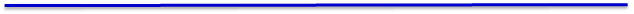 ArgoMail is the official University of Providence email system. It will be used for all official campus and class communications.You can access your ArgoMail from a home page link on the official website of the University at http://www.uprovidence.edu or from any web browser and Internet service using the following address: www.office.com.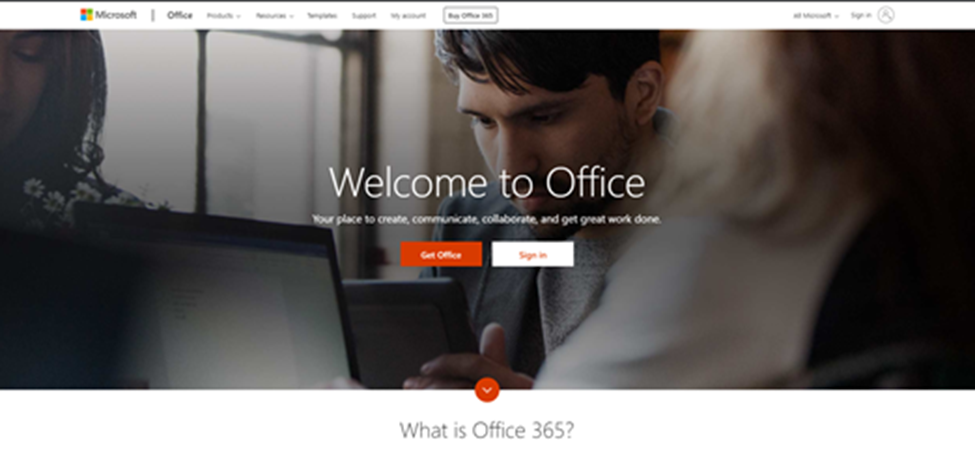 Click on Sign inType your username, password and click NextYour ArgoMail account logon and address: username@uprovidence.eduDefault Password:  F  (1st initial -uppercase) + l (last initial – lowercase) + MMDDYYYY(birth date) + !!Example: Mickey Mouse born July 4th 1776 = Mm07041776!!If you changed your account password on a campus computer, then you have changed your ArgoMail/Office365 passwordAs with all passwords, keep your email password secure. You are responsible for all activity associated with this account.You will now be required to provide more information and start enrolling your device against your Office 365 account using the Office 365 MFA Step-by-Step SetupArgoMail Instructions - Office 365 MFA Step-by-Step SetupClick Next in the screen below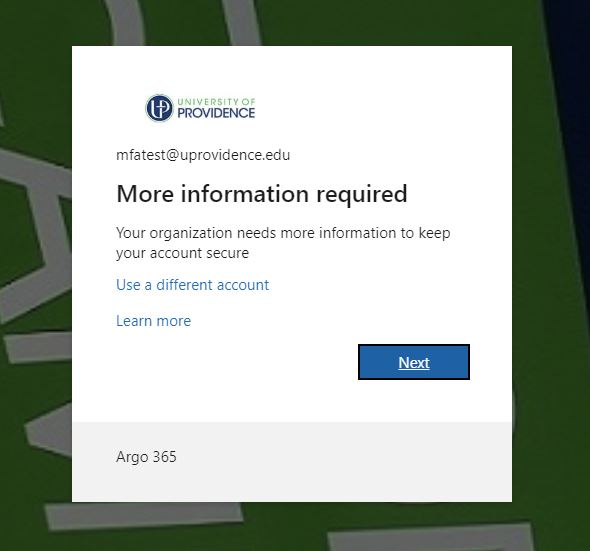 You will be required to setup either the Microsoft Authenticator App OR use a phone PIN.  See steps below for instructions.ArgoMail Instructions - Office 365 MFA Step-by-Step SetupMethod 1: Microsoft AuthenticatorYou will now be presented with a wizard to install the Microsoft Authenticator app on your phone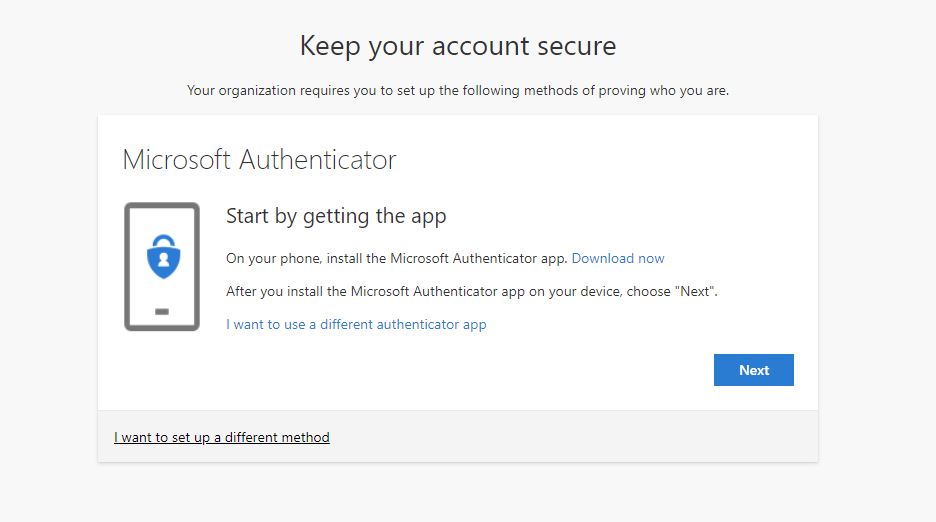 ArgoMail Instructions - Office 365 MFA Step-by-Step Setup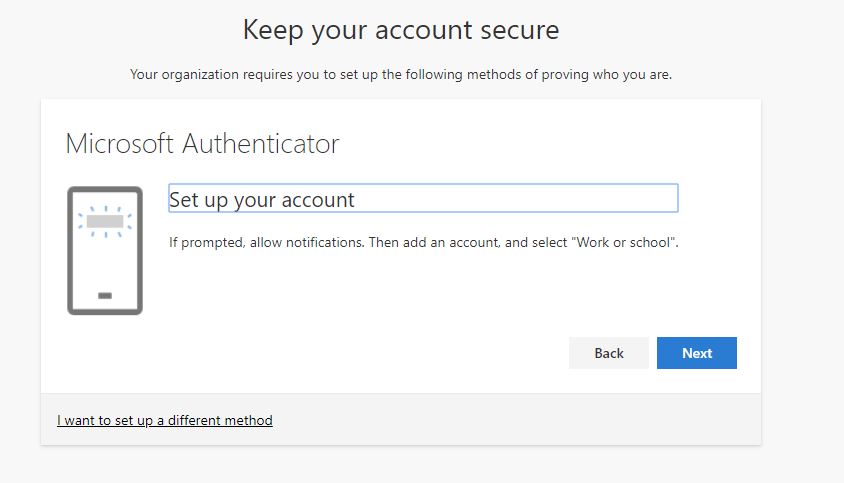 Once you have downloaded the app, please make sure you allow the Microsoft Authenticator app to use your camera (if asked). If the app cannot use the camera, you will not be able to complete the setup correctly. Once the app is installed, you will need to set up your account to connect to the app.ArgoMail Instructions - Office 365 MFA Step-by-Step SetupYou will receive a unique QR code from Microsoft in your email account.This is only an example and will not work for your account: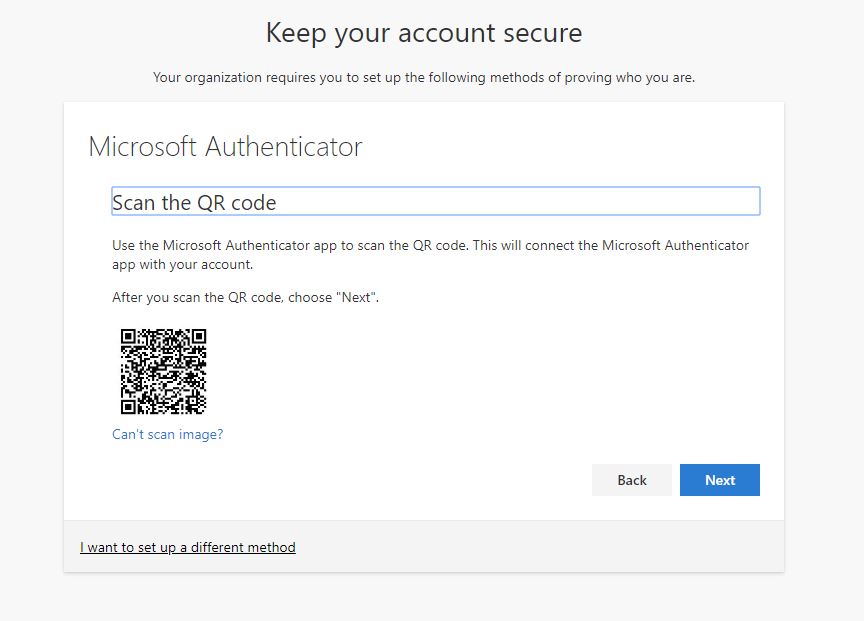 ArgoMail Instructions - Office 365 MFA Step-by-Step SetupNow that the app has been registered against your account, let’s validate that it has been set up correctly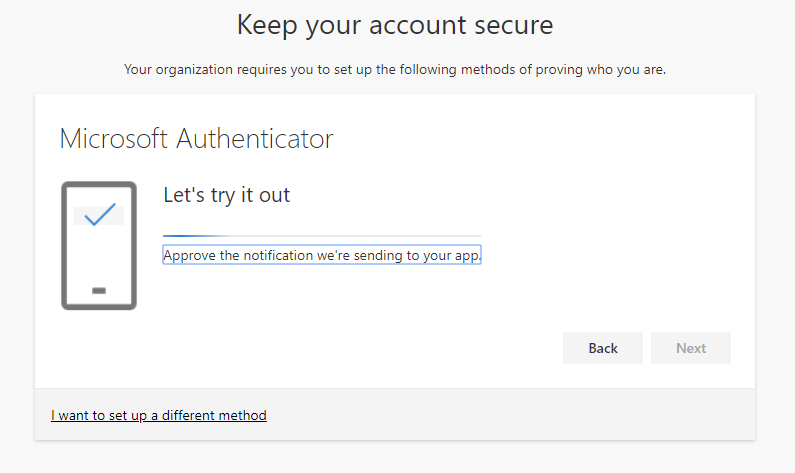 You will receive a ‘pop up’ notification from Microsoft Authenticator. You will need to press the Approve button to move forward. The nice thing, compared to SMS MFA is that you do not have to type any number, making the process faster and easier.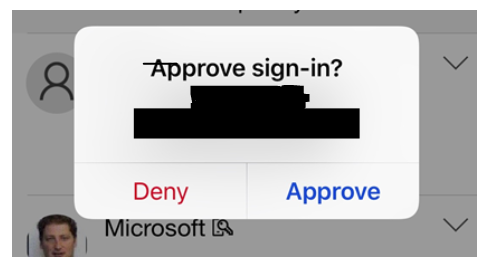 ArgoMail Instructions - Office 365 MFA Step-by-Step SetupIf the setup is successful, you will receive the following confirmation – Notification approved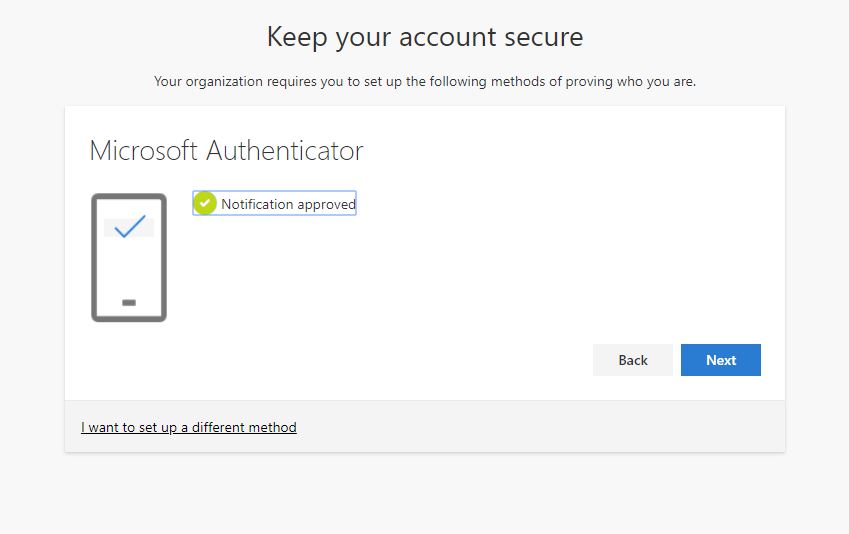 Click Next then DoneArgoMail Instructions - Office 365 MFA Step-by-Step SetupMethod 2: Phone PIN Code (SMS)Select “I want to set up a different method” and then choose the Phone option in the drop-down.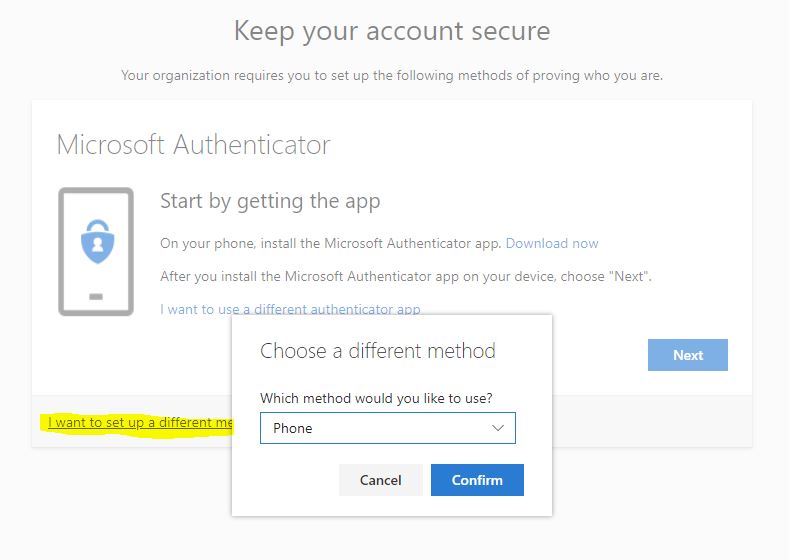 ArgoMail Instructions - Office 365 MFA Step-by-Step SetupIn the example below, I have chosen the SMS option. Once you receive the SMS, enter it and click Next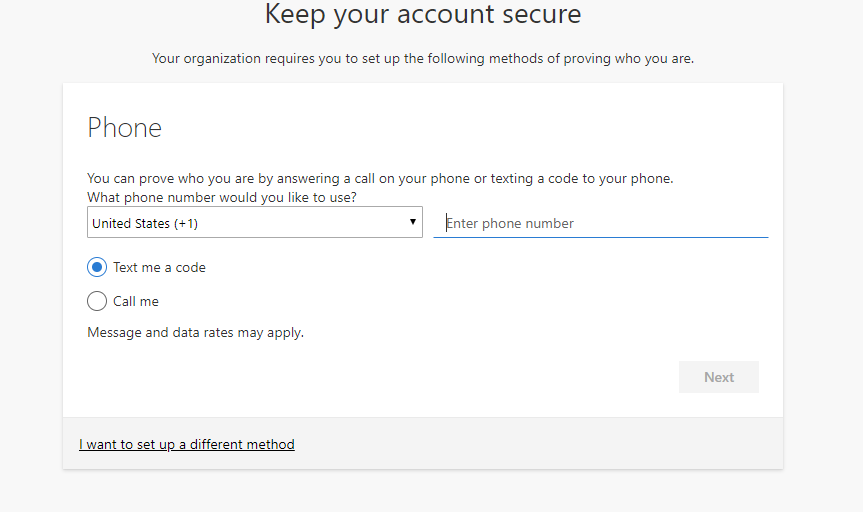 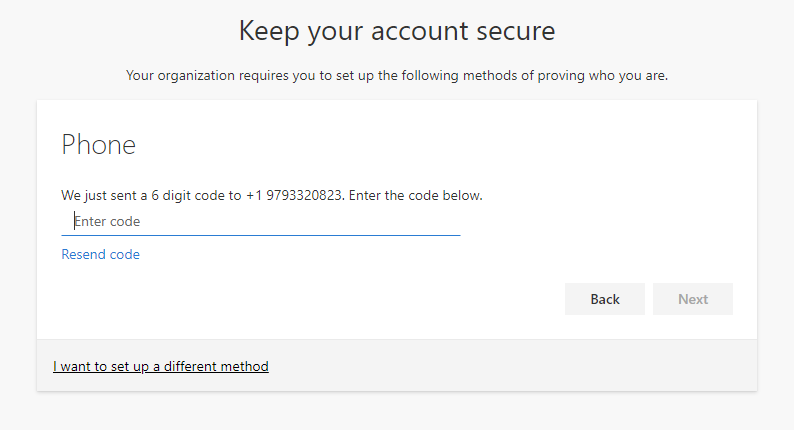 ArgoMail Instructions - Office 365 MFA Step-by-Step SetupWhen successful, you will receive the following screen “SMS verified successfully”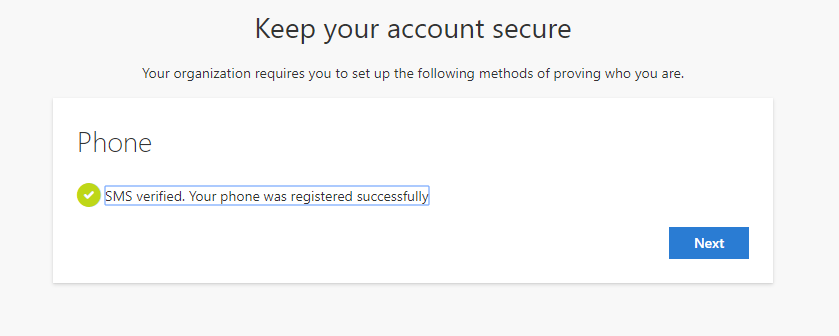 Click Next and then Done.ArgoMail Instructions – Change PasswordChange Office365/ArgoMail Password within Web EmailAfter setting up your Office365 settings, you will land on the Welcoming Apps page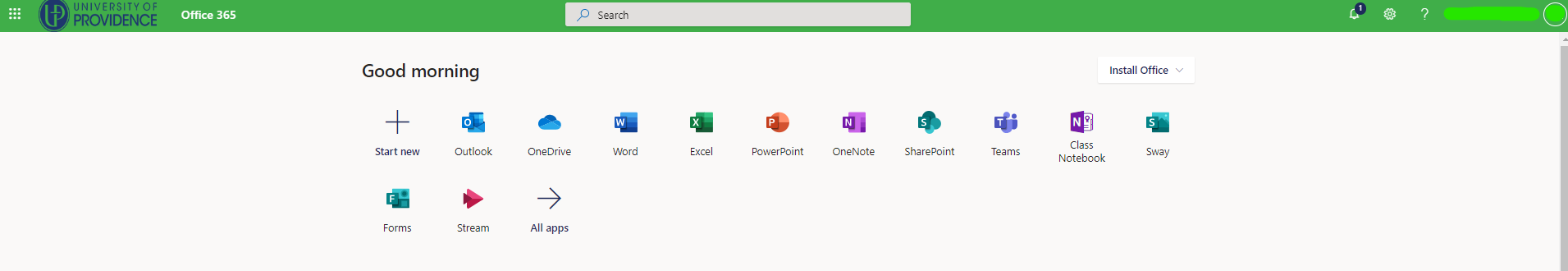 Click on the Settings Gear in the upper right-hand corner     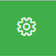 Select Change your PasswordIn resetting your passwordYou will need to enter your existing passwordEnter a new password (Requirements: 12 or more characters that include at least one of each: an uppercase letter (A-Z), a lowercase letter (a-z), a number (0-9), and a special character (! - *) Confirm your new password.If you need further assistance, please contact ServiceDesk@uprovidence.edu for assistance or call the UP ServiceDesk at 406.791.5326